Kompetenzübersicht für das Kapitel 1 „Konsum und Arbeit“ Kompetenzübersicht für das Kapitel 5 „Welcher Beruf passt zu mir?“ Kompetenzübersicht für das Kapitel 2 „Menschen in Unternehmen“ Kompetenzübersicht für das Kapitel 3 „Staat und Wirtschaft“ Kompetenzübersicht für das Kapitel 4 „Wirtschaft regional“ Kompetenzübersicht für das Kapitel 6 „Käufer und Märkte“ Kompetenzübersicht für das Kapitel 7 „Arbeitgeber und Arbeitnehmer“Kompetenzübersicht für das Kapitel 8 „Soziale Marktwirtschaft“ Kompetenzübersicht für das Kapitel 9 „Wirtschaft international“ Kompetenzübersicht für das Kapitel 10 „Mein Weg in die Arbeitswelt“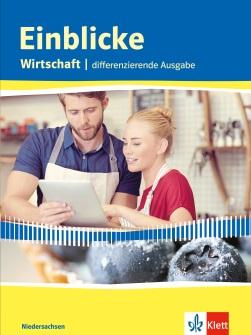 Schuleigener Arbeitsplan Wirtschaft Jg. 7-10, beschlossen in der Fachkonferenz AWT am 22.11.2017;aktualisiert in der DB am 24.3.2022Einblicke Wirtschaft differenzierende Ausgabe Gesamtband, ISBN 978-3-12-103560-1Schule:	KGS SehndeAnmerkung: Im Oktober 2017 erhielten die Klassen die differenzierte Neuauflage des Lehrbuches. Dafür gilt dieser Arbeitsplan.Das Fach Wirtschaft wird im K-Zweig zurzeit mit folgender Stundenzahl unterrichtet:Jahrgang 8: einstündig (epochal)Jahrgang 9: zweistündigJahrgang 10: zweistündigErgänzendes Unterrichtsmaterial findet sich auf dieser Internetseite: https://www.wigy.de/onlinepool.htmlBenutzernamen und Kennwort bei GLA erfragenSeiteEinblicke Wirtschaft GesamtbandKapitel 1Erwartete Kompetenzen Kompetenzbereich Erkenntnisgewinnung 	(Erk)
Kompetenzbereich Beurteilung / Bewertung 	(Urt)
Kompetenzbereich Fachwissen 		(FW) )
Lernverfahren und Arbeitstechniken 		(LvAt)Die Schülerinnen und Schüler …Mein Unterrichtsplan10EinstiegKlasse 8K16Geld ist meistens knappuntersuchen das Spannungsfeld zwischen verfügbaren Mitteln und Konsumwünschen. (Erk)beschreiben Möglichkeiten der Verwendung von Einkommen. (FW)analysieren Schaubilder. (LvAt)entwickeln einfache Umfragen, führen sie durch und werten sie aus. (LvAt)benennen Ausgaben von privaten Haushalten. (FW)
(nur IGS)Jahrgang 8, Woche 1S.16/1726Erst informieren – dann kaufenermitteln Einrichtungen und Aufgaben des Verbraucherschutzes. (FW)analysieren Tabellen. (LvAt)stellen Informationen in einem Info-Blatt dar. (LvAt)Jahrgang 8, Woche 230Der Plan für meine Ausgabenentwickeln einen Haushaltsplan bei begrenzten Mitteln und begründen ihn. (Urt)ermitteln und untersuchen die Einnahmen und Ausgaben von privaten Haushalten. (Erk)
(nur IGS)erörtern Veränderungsmöglichkeiten von Einnahmen und Ausgaben in privaten Haushalten. (Erk)
(nur IGS)analysieren Tabellen. (LvAt)Jahrgang 8, Woche 3S.30/31Beachte S.5034Konsum ohne Grenzen?ermitteln und beschreiben Zusammenhänge zwischen Konsum und Umwelt. (FW)untersuchen wirtschaftliche Sachverhalte und vergleichen Kriterien für bewusstes Verbraucherverhalten unter ökonomischen und ökologischen Gesichtspunkten. (Erk)bewerten ökonomische Handlungen mit Hilfe ökonomischer und ökologischer Kategorien. (Urt)analysieren das eigene Verbraucherverhalten unter ökonomischen und ökologischen Gesichtspunkten. (Erk)
(nur IGS)analysieren Bild- und Sachquellen und Schaubilder. (LvAt)entwickeln eine Wandzeitung zu wirtschaftlichen Sachverhalten (LvAt)Jahrgang 8, Woche 4S.34/35Optional: Buch S.52/5338Arbeitsteilung ‒ früher und heuteWarum arbeiten wir?beschreiben die Entstehung von Berufen. (FW)erklären die historische Entwicklung und Notwendigkeit von Arbeitsteilung und Spezialisierung. (Erk)untersuchen Arbeitsteilung in den verschiedenen Erscheinungsformen und stellen das Ergebnis dar. (Erk)diskutieren und bewerten die Bedeutung von Arbeit und Arbeitsteilung. (Urt)analysieren Bild- und Sachquellen. (LvAt)beschreiben die Bedeutung von Arbeit für den Menschen als Einkommensquelle und für die Persönlichkeitsentwicklung. (FW)erläutern die Bedeutung von Arbeit (z. B. Erwerbsarbeit, Arbeit im eigenen Haushalt, ehrenamtliche Arbeit). (FW)
(nur IGS)diskutieren die gesellschaftliche Bedeutung der Nichterwerbsarbeit. (Urt)
(nur IGS)beschreiben unterschiedliche Formen von Arbeit (Erwerbsarbeit und Nichterwerbsarbeit) (FW)
(nur IGS)entwickeln ein Plakat zu wirtschaftlichen Sachverhalten. (LvAt)Jahrgang 8, Woche 5S.38/3942Arbeit im Haushaltbeschreiben die Arbeitsteilung in der Familie. (FW))beschreiben Möglichkeiten zur Freizeitgestaltung. (FW)
(nur IGS)beurteilen Freizeitaktivitäten. (Urt)
(nur IGS)analysieren Bildquellen. (LvAt)Jahrgang 8, Woche 6S.42/4348DurchblickJahrgang 8, Woche 7S.48/4952Extra: Qualität garantiert?arbeiten mit wirtschaftlichen Sachtexten. (LvAt)analysieren Bild- und Sachquellen. (LvAt)führen Recherchen im Internet durch. (LvAt)Optional bei Woche SeiteEinblicke Wirtschaft GesamtbandKapitel 5Erwartete Kompetenzen Kompetenzbereich Erkenntnisgewinnung 	(Erk)
Kompetenzbereich Beurteilung / Bewertung 	(Urt)
Kompetenzbereich Fachwissen 		(FW) )
Lernverfahren und Arbeitstechniken 		(LvAt)Die Schülerinnen und Schüler …Mein UnterrichtsplanDie folgenden Angaben beziehen sich auf das Kerncurriculum für die Integrierte Gesamtschule, da dort die Kompetenzerwartungen zur Berufsorientierung am konkretesten formuliert sind. 
Grundsätzlich decken sich diese Kompetenzerwartungen mit den Anforderungen, die in den Kerncurricula für die Haupt-, Real- und Oberschule genannt werden.Die folgenden Angaben beziehen sich auf das Kerncurriculum für die Integrierte Gesamtschule, da dort die Kompetenzerwartungen zur Berufsorientierung am konkretesten formuliert sind. 
Grundsätzlich decken sich diese Kompetenzerwartungen mit den Anforderungen, die in den Kerncurricula für die Haupt-, Real- und Oberschule genannt werden.Die folgenden Angaben beziehen sich auf das Kerncurriculum für die Integrierte Gesamtschule, da dort die Kompetenzerwartungen zur Berufsorientierung am konkretesten formuliert sind. 
Grundsätzlich decken sich diese Kompetenzerwartungen mit den Anforderungen, die in den Kerncurricula für die Haupt-, Real- und Oberschule genannt werden.112Einstieg116Berufsfelder als Orientierungshilfewerten Informationen zu einem Beruf aus. (Erk)verwenden Suchmaschinen und führen Recherchen im Internet durch. (LvAt)Jg. 8: Woche 8Arbeit mit Beruf aktuellWigy: AB Berufsfelder und ihre Merkmale118Methode: Berufsinformationen im Internet findenstellen Informationsquellen zur Berufswahl zusammen. (FW)werten Informationen zu einem Beruf aus. (Erk)beurteilen verschiedene Informationsquellen zur Berufswahl. (Urt)verwenden Suchmaschinen und führen Recherchen im Internet durch. (LvAt)stellen Arbeitsergebnisse in Form einer Wandzeitung vor. (LvAt)Jg. 8: Woche 9berufenet.deplanet-beruf.de120Wo bin ich stark?werten Informationen zu einem Beruf aus. (Erk)vergleichen Selbsteinschätzung mit Fremdeinschätzung. (Erk)beurteilen Interessen, Fähigkeiten und Fertigkeiten hinsichtlich einer möglichen Berufswahl. (Urt)verwenden Suchmaschinen und führen Recherchen im Internet durch. (LvAt)Jg. 8: Woche 10SeiteEinblicke Wirtschaft GesamtbandKapitel 2Erwartete Kompetenzen Kompetenzbereich Erkenntnisgewinnung 	(Erk)
Kompetenzbereich Beurteilung / Bewertung 	(Urt)
Kompetenzbereich Fachwissen 		(FW) )
Lernverfahren und Arbeitstechniken 		(LvAt)Die Schülerinnen und Schüler …Mein UnterrichtsplanJg. 8: Woche 175456Arbeitsplätze kennenlernen Arbeitsplätze untersuchenbeschreiben Merkmale von Arbeitsplätzen (FW)untersuchen und vergleichen Arbeitsplätze. (Erk)bewerten Arbeitsplätze und ihre Anforderungsprofile und nehmen dazu Stellung. (Urt)setzen Informationen aus Texten grafisch um. (LvAt)beschreiben Merkmale von Arbeitsplätzen (FW)untersuchen und vergleichen Arbeitsplätze. (Erk)bewerten Arbeitsplätze und ihre Anforderungsprofile und nehmen dazu Stellung. (Urt)verwenden Suchmaschinen und führen Recherchen im Internet durch. (LvAt)Jg. 8: Woche 11Tipp:Arbeitsheft Praxis: Berufsorientierung (Ich untersuche Berufe)60Warum brauchen wir Unternehmen?Ziele von Unternehmenbenennen die grundlegenden Aufgaben von Unternehmen als Orte der Einkommenserzielung und Erstellung von Gütern. (FW)nennen Wirtschaftssektoren (Urproduktion, Produktion, Dienstleistungen). (FW)
(nur IGS)ordnen beispielhaft Unternehmen Wirtschaftssektoren zu. (Erk)
(nur IGS)setzen Informationen aus einer Tabelle in ein Schaubild um. (LvAt)benennen die Ziele von Unternehmen. (FW)ordnen Unternehmenszielsetzungen nach ökonomischen, ökologischen und sozialen Gesichtspunkten. (Erk)setzen sich mit Unternehmenszielsetzungen im Spannungsfeld unterschiedlicher Interessen auseinander. (Urt)Jg. 8: Woche 1264Beschaffen ‒ Herstellen ‒VerkaufenBeschaffung: Was, wann, woher?beschreiben die betrieblichen Produktionsfaktoren Arbeit, Betriebsmittel und Werkstoffe. (FW)beschreiben die betrieblichen Grundfunktionen Beschaffung, Produktion und Absatz. (FW)analysieren Zusammenhänge betrieblicher Grundfunktionen. (Erk)analysieren die Beschaffung betrieblicher Produktionsfaktoren. (Erk)veranschaulichen die Planung und Produktion von Sachgütern und Dienstleistungen. (Erk)begründen und diskutieren beispielhaft Arbeits- und Entscheidungsabläufe innerhalb eines Unternehmens unter ökonomischen und ökologischen Gesichtspunkten. (Urt)Jg. 8: Woche 13Tipp: Wigy: AB Betriebliche Produktionsfaktoren 72Nachhaltig wirtschaftenbegründen und diskutieren beispielhaft Arbeits- und Entscheidungsabläufe innerhalb eines Unternehmens unter ökonomischen und ökologischen Gesichtspunkten. (Urt)beurteilen Dienstleistungen nach ökonomischen, ökologischen und sozialen Gesichtspunkten. (Urt)bewerten Unternehmenszielsetzungen unter dem Aspekt der nachhaltigen Entwicklung. (Urt)können eigene und fremde Positionen in einer Diskussion vertreten und begründen. (LvAt)Jg. 8: Woche 14Klassenarbeit Nr. 174DurchblickoptionalSeiteEinblicke Wirtschaft GesamtbandKapitel 3Erwartete Kompetenzen Kompetenzbereich Erkenntnisgewinnung 	(Erk)
Kompetenzbereich Beurteilung / Bewertung 	(Urt)
Kompetenzbereich Fachwissen 		(FW) )
Lernverfahren und Arbeitstechniken 		(LvAt)Die Schülerinnen und Schüler …Mein Unterrichtsplan80Einstieg82Wer ist der Staat?ermitteln wichtige Aufgaben des Staates im wirtschaftlichen Geschehen. (FW)beschreiben Rolle und Aufgaben des Staates im Wirtschaftsgeschehen an Beispielen auf kommunaler oder regionaler Ebene, auf Landes- oder Bundesebene. (FW)Jg. 8: Woche 1584Woher bekommt der Staat das Geld?erklären, dass der Staat Steuern erhebt. (Erk)beschreiben Rolle und Aufgaben des Staates im Wirtschaftsgeschehen an Beispielen auf kommunaler oder regionaler Ebene, auf Landes- oder Bundesebene. (FW)analysieren Schaubilder. (LvAt)Jg. 8: Woche 1686Auch die Gemeinde muss wirtschaftenermitteln wichtige Aufgaben des Staates im wirtschaftlichen Geschehen. (FW)erklären, dass der Staat produziert, konsumiert und Gesetze erlässt. (Erk)diskutieren über Gründe für staatliche Eingriffe in wirtschaftliches Geschehen. (Urt)analysieren Schaubilder. (LvAt)Jg. 8: Woche 1788Neue Betriebe ‒ neue Möglichkeitenermitteln wichtige Aufgaben des Staates im wirtschaftlichen Geschehen. (FW)beschreiben Rolle und Aufgaben des Staates im Wirtschaftsgeschehen an Beispielen auf kommunaler oder regionaler Ebene (FW)analysieren Schaubilder. (LvAt)Jg. 8: Woche 1890Wenn ein Betrieb in Schwierigkeiten gerätermitteln wichtige Aufgaben des Staates im wirtschaftlichen Geschehen. (FW)diskutieren über Gründe für staatliche Eingriffe in wirtschaftliches Geschehen. (Urt)Jg. 8: Woche 1992DurchblickSeiteEinblicke Wirtschaft GesamtbandKapitel 4Erwartete Kompetenzen Kompetenzbereich Erkenntnisgewinnung 	(Erk)
Kompetenzbereich Beurteilung / Bewertung 	(Urt)
Kompetenzbereich Fachwissen 		(FW) )
Lernverfahren und Arbeitstechniken 		(LvAt)Die Schülerinnen und Schüler …Mein Unterrichtsplan108DurchblickJg. 8: Woche 20110Extra:Arbeiten in Europaanalysieren Schaubilder. (LvAt)setzen Informationen aus einem Schaubilder in ein Diagramm um. (LvAt)Kompetenzübersicht für das Kapitel 5 „Welcher Beruf passt zu mir?“ WI-Unterricht 2-stündig in Jg. 9 und 10KKompetenzübersicht für das Kapitel 5 „Welcher Beruf passt zu mir?“ WI-Unterricht 2-stündig in Jg. 9 und 10KKompetenzübersicht für das Kapitel 5 „Welcher Beruf passt zu mir?“ WI-Unterricht 2-stündig in Jg. 9 und 10KKompetenzübersicht für das Kapitel 5 „Welcher Beruf passt zu mir?“ WI-Unterricht 2-stündig in Jg. 9 und 10KSeiteEinblicke Wirtschaft GesamtbandKapitel 5Erwartete Kompetenzen Kompetenzbereich Erkenntnisgewinnung 	(Erk)
Kompetenzbereich Beurteilung / Bewertung 	(Urt)
Kompetenzbereich Fachwissen 		(FW) )
Lernverfahren und Arbeitstechniken 		(LvAt)Die Schülerinnen und Schüler …Mein UnterrichtsplanAchtung Jahrgang 9 zweiwöchiges Betriebspraktikum, hier als Vorbereitung Deutsch-Buch Praxis Sprache 9 (PS 9)(ISBN 978-3-14-122634-8) nutzenAchtung Jahrgang 9 zweiwöchiges Betriebspraktikum, hier als Vorbereitung Deutsch-Buch Praxis Sprache 9 (PS 9)(ISBN 978-3-14-122634-8) nutzenAchtung Jahrgang 9 zweiwöchiges Betriebspraktikum, hier als Vorbereitung Deutsch-Buch Praxis Sprache 9 (PS 9)(ISBN 978-3-14-122634-8) nutzenAchtung Jahrgang 9 zweiwöchiges Betriebspraktikum, hier als Vorbereitung Deutsch-Buch Praxis Sprache 9 (PS 9)(ISBN 978-3-14-122634-8) nutzenPS 9S. 52Erwartungen an das BetriebspraktikumWarum hierfür entschieden?Welche Erfahrungen/Einblicke möchte er machen?Jg. 9: Woche 1Zusatz: Arbeitsheft “Meine Berufswahl”  S.16/17, S.37PS 9S. 53Informationen zum BerufsfeldZuordnung Berufsfeld/BerufstypTätigkeiten und AufgabenJg. 9: Woche 2Computerraum buchenInformationen zum Beruf -> Infoblatt hier:https://berufenet.arbeitsagentur.de/berufenet/bkb/13741.pdfPS 9S. 53Informationen zur AusbildungVoraussetzungen und FähigkeitenAusbildungsplätze / AusbildungsinhalteJg. 9: Woche 3Informationen zum Beruf -> Infoblatt hier:https://berufenet.arbeitsagentur.de/berufenet/bkb/13741.pdfPS 9S. 54Informationen zum Betrieb / zur AbteilungBetriebsform/Chef/Mitarbeiter/KundenJg. 9: Woche 4PS 9S. 54 (4.3; 4.4)ArbeitsplatzbeschreibungArbeitsräume/BetriebsklimaJg. 9: Woche 5PS 9S. 55Tagesprotokolle12 Stück / Tabelle korrekt? Alle gleich?Tätigkeiten/Werkzeuge/Geräte korrekt benanntJg. 9: Woche 6PS 9S. 55/60Ausführliche Tagesberichte3 Stück/ Abwechslungsreiche FormulierungenWird der Arbeitstag deutlich, vorstellbar?Tätigkeiten/Werkzeuge/Geräte korrekt benanntFotos/Zeichnungen vorhandenJg. 9: Woche 7PS 9S. 59-61Beschreibung von ArbeitsabläufenArbeitsabläufe/Arbeitsteilung/Beschreibung Maschinen + GeräteJg. 9: Woche 8PS 9S. 56-57Rückblick auf das Betriebspraktikum / Erklärung und Quellenangabe / DeckblattKlare ich bezogene Stellungnahme zum BPErfahrungen/Schwierigkeiten/ErfolgserlebnisseWie gefühlt? Betreuung vor OrtBezug auf Erwartungen an das BP?Abwechslungsreiche FormulierungenJg. 9: Woche 9 - 10Verhalten im Praktikumsbetrieb Fallbeispiele - Konflikte im BP und LösungsmöglichkeitenJg. 9: Woche 11 - 12https://www.wigy.de/onlinepool-unterrichtsmaterial.htmlDurchführung BetriebspraktikumJg. 9: Woche 13 - 16Methodentag: Auswertung BetriebspraktikumJg. 9: Woche 17122Ein Praktikum vorbereitenwerten Informationen zu einem Beruf aus. (Erk)bewerben sich um einen Betriebspraktikumsplatz. (Erk)erkunden einen Beruf im Betriebspraktikum. (Erk)entwickeln einfache Umfragen, führen sie durch und werten sie aus. (LvAt)Bei Zeitplus für die Wochen 1-18 können die folgenden Seiten bearbeitet werden128Methode: Ergebnisse präsentierenpräsentieren Arbeitsergebnisse unter Verwendung audiovisueller Medien. (LvAt)130DurchblickfakultativKompetenzübersicht für das Kapitel 4 „Wirtschaft regional“ Kompetenzübersicht für das Kapitel 4 „Wirtschaft regional“ Kompetenzübersicht für das Kapitel 4 „Wirtschaft regional“ Kompetenzübersicht für das Kapitel 4 „Wirtschaft regional“ SeiteEinblicke Wirtschaft GesamtbandKapitel 4Erwartete Kompetenzen Kompetenzbereich Erkenntnisgewinnung 	(Erk)
Kompetenzbereich Beurteilung / Bewertung 	(Urt)
Kompetenzbereich Fachwissen 		(FW) )
Lernverfahren und Arbeitstechniken 		(LvAt)Die Schülerinnen und Schüler …Mein Unterrichtsplan96Einstieg98Wo wohnst du, wie lebst du?beschreiben verschiedene Räume (Aspekte der regionalen Infrastruktur: Verkehr, Bildung, Kultur). (FW)analysieren Bildquellen. (LvAt)setzen Informationen aus Texten in Tabellen um. (LvAt)Jg. 9: Woche 19Tipps:Wigy: Infrastruktur in unserem regionalen WirtschaftsraumWas ist eine Branche?100Infrastruktur – notwendig für alleermitteln und ordnen Aspekte der regionalen Infrastruktur. (FW)vergleichen zwei Orte mit Hilfe von ausgewählten Analysekriterien. (Erk)stellen Informationen unter Verwendung eigener Schaubilder dar. (LvAt)stellen Arbeitsergebnisse in Form eines Vortrags, Referats vor. (LvAt)Jg. 9: Woche 19102Methode: Einen Wirtschaftsraum untersuchenbeschreiben den lokalen Wirtschaftsraum (Aspekte der regionalen Infrastruktur: Verkehr, Gesundheit, Bildung, Kultur, Energie). (FW)untersuchen mit Hilfe von Kriterien die Infrastruktur ihres Wohnorts und stellen die Ergebnisse grafisch dar. (Erk)nehmen Stellung zu den Lebens und Arbeitsbedingungen in ihrem Wirtschaftsraum und bewerten ihn mit Hilfe von ausgewählten Analysekriterien. (Urt)vergleichen Regionen mit Hilfe von ausgewählten Analysekriterien. (Erk)stellen Informationen unter Verwendung eigener Schaubilder dar. (LvAt) Jg. 9: Woche  20106Methode: Expertenbefragung: Ausbildungsmarktuntersuchen die Ausbildungs- und Arbeitsplatzsituation ihrer Region. (Erk)führen ein vorstrukturiertes Interview mit einem Experten durch. (LvAt)stellen Ergebnisse der Befragung in Form eines Plakats oder einer Wandzeitung vor. (LvAt)Jg. 9: Woche 20bei ZeitplusSeiteEinblicke Wirtschaft GesamtbandKapitel 1Erwartete Kompetenzen Kompetenzbereich Erkenntnisgewinnung 	(Erk) 
Kompetenzbereich Beurteilung / Bewertung 	(Urt)
Kompetenzbereich Fachwissen 		(FW) )
Lernverfahren und Arbeitstechniken 		(LvAt)Die Schülerinnen und Schüler …Mein Unterrichtsplan134Einstieg136Märkte früher und heutebeschreiben wesentliche Aufgaben von Märkten. (FW)unterscheiden und vergleichen verschiedene Märkte. (Erk)untersuchen verschiedene Einflussfaktoren auf Angebot und Nachfrage und erkennen deren Auswirkungen auf die Preisbildung (Erk)analysieren Schaubilder. (LvAt)verwenden Suchmaschinen und führen Recherchen im Internet durch. (LvAt)stellen Informationen unter Verwendung eigener Schaubilder dar. (LvAt)Jg. 9: Woche 21138Das Auf und Ab der Preisebeschreiben die Funktion von Preisen. (FW)beschreiben den Preisbildungsmechanismus. (FW)untersuchen verschiedene Einflussfaktoren auf Angebot und Nachfrage und erkennen deren Auswirkungen auf die Preisbildung. (Erk)setzen sich mit einfachen Denkmodellen wie z. B. dem Preisbildungsmodell und dem Wirtschaftskreislauf auseinander. (Erk)setzen sich mit der Entstehung von Preisen auf Märkten auseinander. (Urt)beurteilen die Reichweite einfacher Denkmodelle. (Urt)analysieren Schaubilder und werten Statistiken aus. (LvAt)Jg. 9: Woche 21258Bewerben – aber wie?nennen den typischen Ablauf eines Bewerbungsverfahrens. (FW)beschreiben Anforderungen und Merkmale verschiedener Berufe. (FW)bewerben sich um einen Betriebspraktikumsplatz. (Erk)werten Informationen zu einem Beruf aus. (Erk)nutzen Massenmedien zur Informationsbeschaffung. (LvAt)verwenden Suchmaschinen und führen Recherchen im Internet durch. (LvAt)Jg. 9: Woche 22260Dein Anschreiben und dein Lebenslaufnennen den typischen Ablauf eines Bewerbungsverfahrens. (FW)bewerben sich um einen Betriebspraktikumsplatz. (Erk)nutzen Massenmedien zur Informationsbeschaffung. (LvAt)verwenden Suchmaschinen und führen Recherchen im Internet durch. (LvAt)Jg. 9: Woche 22Jg. 9: Woche 22Klassenarbeit: Bewerbungsschreiben140Einkauf – ein Kaufvertrag?benennen Vertragsarten und Stufen der Geschäftsfähigkeit. (FW)untersuchen Formen des Konsums und Sparens und erklären die Bedeutung des Taschengeldparagraphen für Kinder. (Erk)setzen sich mit den Folgen der Geschäftsfähigkeit für wirtschaftliches Handeln auseinander. (Erk)arbeiten mit wirtschaftlichen Sachtexten. (LvAt)analysieren Schaubilder. (LvAt)fakultativ146Ohne Konto läuft nichtsbeschreiben Möglichkeiten des bargeldlosen Zahlungsverkehrs unter besonderer Berücksichtigung des E-Commerce. (FW)untersuchen Vorteile und Risiken des bargeldlosen Zahlungsverkehrs. (Erk)setzen sich mit den Auswirkungen des bargeldlosen Zahlungsverkehrs auseinander. (Urt)analysieren Tabellen. (LvAt)führen Recherchen an außerschulischen Lernorten durch. (LvAt)Fakultativ/Ggf. Zusammenarbeit mit der Sparkasse Sehnde148Einkaufen im Internetbeschreiben Möglichkeiten des bargeldlosen Zahlungsverkehrs unter besonderer Berücksichtigung des E-Commerce. (FW)erklären verändertes Konsumentenverhalten durch E-Commerce. (Erk)erörtern z. B. unterschiedliche Aspekte des E-Commerce unter besonderer Berücksichtigung des Datenschutzes. (Urt)analysieren Schaubilder und werten Statistiken aus. (LvAt)stellen Arbeitsergebnisse in Form eines Vortrags, Referats vor. (LvAt)Jg. 9: Woche 23150DurchblickJg. 9: Woche  23SeiteEinblicke Wirtschaft GesamtbandKapitel 2Erwartete Kompetenzen Kompetenzbereich Erkenntnisgewinnung 	(Erk) 
Kompetenzbereich Beurteilung / Bewertung 	(Urt)
Kompetenzbereich Fachwissen 		(FW) )
Lernverfahren und Arbeitstechniken 		(LvAt)Die Schülerinnen und Schüler …Mein Unterrichtsplan156Einstieg158Organisation ist allesbeschreiben die Entstehung von Berufen. (FW)beschreiben die Aufgaben und Bedeutung der formalen und informalen Organisation von Unternehmen. (FW)erklären die Notwendigkeit von Arbeitsteilung und Spezialisierung. (Erk)untersuchen Fallbeispiele zur Aufbau-, Ablauf-, zur formalen und informalen Organisation eines Unternehmens. (Erk)diskutieren und bewerten die Bedeutung von Arbeit und Arbeitsteilung. (Urt)setzen Informationen aus Texten grafisch um. (LvAt)Jg. 9: Woche 24160Betriebsabläufe planenbeschreiben wichtige Elemente der Regelung von Arbeitsbeziehungen in Unternehmen. (FW)untersuchen Arbeitsteilung in den verschiedenen Erscheinungsformen und stellen das Ergebnis dar. (Erk)untersuchen Fallbeispiele zur Aufbau-, Ablauf-, zur formalen und informalen Organisation eines Unternehmens. (Erk)diskutieren und bewerten die Bedeutung von Arbeit und Arbeitsteilung. (Urt)überprüfen Auswirkungen von Entscheidungen innerhalb der Organisation auf Abläufe in Unternehmen und auf Arbeitsplätze. (Urt)stellen Informationen unter Verwendung eigener Diagramme dar. (LvAt)Jg. 9: Woche 25164Etwas unternehmenbenennen die grundlegenden Aufgaben von Unternehmen. (FW)benennen die Ziele von Unternehmen. (FW)ordnen Unternehmenszielsetzungen nach ökonomischen, ökologischen und sozialen Gesichtspunkten. (Erk)setzen sich mit Unternehmenszielsetzungen im Spannungsfeld unterschiedlicher Interessen auseinander. (Urt)analysieren Schaubilder und Tabellen. (LvAt)Jg. 9: Woche 26168Jugendarbeitsschutzgesetzbeschreiben Regelungen des Jugendarbeitsschutzgesetzes. (FW)arbeiten mit wirtschaftlichen Sachtexten. (LvAt)analysieren Sachquellen. (LvAt)verwenden Suchmaschinen und führen Recherchen im Internet durch. (LvAt)Jg. 9: Woche 27170Auszubildende im Betriebnennen die Rechte und Pflichten der/des Auszubildenden und des Ausbildungsbetriebes. (FW) - (nur im Lehrplan Integrierte Gesamtschule)verwenden Suchmaschinen und führen Recherchen im Internet durch. (LvAt)Jg. 9: Woche 28178Wie wirst du bezahlt?beschreiben unterschiedliche Entgeltsysteme und deren Wandel. (FW)erklären Einflussfaktoren auf Entgeltsysteme. (Erk)entwickeln einfache Umfragen, führen sie durch und werten sie aus. (LvAt)stellen Arbeitsergebnisse in Form eines Vortrags vor. (LvAt)Jg. 9: Woche 29180Schwarz auf weiß: die Lohnabrechnungnennen Unterschiede zwischen Brutto- und Nettobezügen. (FW) - (nur im Lehrplan Integrierte Gesamtschule)erläutern eine Lohnabrechnung. (Erk) - (nur im Lehrplan Integrierte Gesamtschule)diskutieren die Auswirkungen veränderter Arbeits- und Beschäftigungsformen. (Urt) - (nur im Lehrplan Integrierte Gesamtschule)analysieren Schaubilder. (LvAt)Jg. 9: Woche 30182Gerechter Lohn – gibt es den?beschreiben Einflussfaktoren auf das Einkommen (z. B. Qualifikation, Geschlecht, Alter, Arbeitsmarkt). (FW) - (nur im Lehrplan Integrierte Gesamtschule)untersuchen Einkommensmöglichkeiten in verschiedenen Berufen und Lebenssituationen. (Erk) - (nur im Lehrplan Integrierte Gesamtschule)diskutieren die Auswirkungen veränderter Arbeits- und Beschäftigungsformen. (Urt) - (nur im Lehrplan Integrierte Gesamtschule)analysieren Tabellen. (LvAt)Jg. 9: Woche 30172Mitbestimmung im Betriebbeschreiben wichtige Elemente der Regelung von Arbeitsbeziehungen in Unternehmen. (FW)stellen Formen der Mitbestimmung im Betrieb dar. (Erk)analysieren Bild- und Sachquellen, Schaubilder, Tabellen und werden Statistiken aus. (LvAt)verwenden Suchmaschinen und führen Recherchen im Internet durch. (LvAt)Jg. 9: Woche 31174Methode: Rollenspiel: Tarifverhandlungenuntersuchen Strategien zur Durchsetzung der Interessen von Arbeitnehmerinnen und Arbeitnehmern und Arbeitgeberinnen und Arbeitgebern und Fälle zum Arbeits- und Tarifrecht. (Erk)problematisieren Konflikte im Betrieb, nehmen dazu Stellung und entwickeln Lösungsmöglichkeiten. (Urt)Jg. 9: Woche 32Vorbereitung, Durchführung, Nachbesprechung vocatium Messeflexibel je nach MesseterminJg. 9: Woche 32 - 33Herstellung einer VerpackungAuffrischen der Kenntnisse über Werbung Unterrichtsmaterial Wigy „Das AIDA“-PrinzipJg. 9: Woche 34 -38 Material Unterrichtseinheit bei GLA anfordernBerufsbilder Verpackung/WerbungSs setzen sich mit Berufsbild „Packmitteltechnologe“,weitere Berufsbilder; z. B. aus Werbung und LogistikJg. 9: Woche 35Projekt “Pralinenschachtel”Vorstellung + Beginn der Durchführung des Projekts„Gestaltung einer Pralinenschachtel“ unter vorgegebenen AspektenJg. 9: Woche 36Projekt “Pralinenschachtel”Durchführung des Projekts „Gestaltung einer Pralinenschachtel“ unter vorgegebenen AspektenJg. 9: Woche 37Präsentation  Erarbeiten einer Produktpräsentation,Berücksichtigung des AIDA-PrinzipsJg. 9: Woche 38188DurchblickSeiteEinblicke Wirtschaft GesamtbandKapitel 3Erwartete Kompetenzen Kompetenzbereich Erkenntnisgewinnung 	(Erk) 
Kompetenzbereich Beurteilung / Bewertung 	(Urt)
Kompetenzbereich Fachwissen 		(FW) )
Lernverfahren und Arbeitstechniken 		(LvAt)Die Schülerinnen und Schüler …Mein Unterrichtsplan194Einstieg196Von der freien zur sozialen Marktwirtschaftbeschreiben unsere Wirtschaftsordnung als ein System mit den grundlegenden Ordnungselementen Privateigentum, Gewinnprinzip, Preisbildung über Märkte, freier Wettbewerb und dezentrale Lenkung. (FW)erklären den Begriff „Soziale Marktwirtschaft“. (Erk)begründen Ziele der sozialen Marktwirtschaft und diskutieren deren Auswirkungen für die Bürgerinnen und Bürger. (Urt)analysieren Schaubilder und Tabellen. (LvAt)verwenden Suchmaschinen und führen Recherchen im Internet durch. (LvAt)Jahrgang 10, Woche 1 & 2Ergänzung: Freie Marktwirtschaft nach Adam Smith 198Problemfelder der Marktwirtschaftbenennen Problemfelder unserer Wirtschaftsordnung wie Arbeitslosigkeit, Inflation, Unternehmenskonzentration. (FW)untersuchen verschiedene Problemfelder und Herausforderungen unserer  Wirtschaftsordnung und erläutern mögliche staatliche Handlungsfelder. (Erk)diskutieren Möglichkeiten und Grenzen staatlicher Einflussnahme. (Urt)analysieren Bild- und Sachquellen, Schaubilder, Tabellen und werten Statistiken aus. (LvAt)Jahrgang 10, Woche 3 & 4Methode: Analyse einer Karikatur (> auch Thema in Deutsch, Jg. 10)200Sicher ist sicherermitteln die Säulen des Systems der Kranken-, Unfall-, Renten-, Arbeitslosen- und Pflegeversicherung. (FW)untersuchen die Schutzfunktion des Staates sowie die Auswirkungen aktueller Entwicklungen des Systems der sozialen Sicherung anhand statistischer Materialien. (Erk)beurteilen die Bedeutung der sozialen Sicherung für Staat und Individuum. (Urt)stellen Informationen unter Verwendung eigener Schaubilder dar. (LvAt)Jahrgang 10, Woche 5 & 6ggf. Sozialleistungen ergänzen durch Seite 218/219Ergänzung: Wigy-Material zu Sozialversicherungen202Arbeitslos – und nun?benennen Problemfelder unserer Wirtschaftsordnung wie Arbeitslosigkeit, Inflation, Unternehmenskonzentration. (FW)untersuchen verschiedene Problemfelder und Herausforderungen unserer  Wirtschaftsordnung und erläutern mögliche staatliche Handlungsfelder. (Erk)analysieren Tabellen. (LvAt)verwenden Suchmaschinen und führen Recherchen im Internet durch. (LvAt)Jahrgang 10, Woche 7 & 8Ergänzung: Vorbereitung des zweiwöchigen BetriebspraktikumsAuswertung: separater Methodentag Powerpoint 6 Stunden (PC-Raum buchen)Diese Stunden werden nicht aus den 20 Doppelstunden WI/Halbjahr abgezogen.204Arbeiten bis ins hohe Alter?untersuchen die Schutzfunktion des Staates sowie die Auswirkungen aktueller Entwicklungen des Systems der sozialen Sicherung anhand statistischer Materialien. (Erk)untersuchen die Notwendigkeit zusätzlicher Absicherung. (Erk)beurteilen die Bedeutung der sozialen Sicherung für Staat und Individuum. (Urt)diskutieren mögliche Weiterentwicklungen im Bereich der sozialen Sicherung. (Urt)analysieren Tabellen und werten Statistiken aus. (LvAt)Jahrgang 10, Woche 9212Unterstützung für den Arbeitsmarktermitteln wichtige Aufgaben des Staates in Gemeinde und Region. (FW)erkennen, dass der Staat produziert, konsumiert, Gesetze erlässt und Steuern erhebt. (Erk)diskutieren über Gründe für staatliche Eingriffe in wirtschaftliches Geschehen. (Urt)analysieren Tabellen und werten Statistiken aus. (LvAt)verwenden Suchmaschinen und führen Recherchen im Internet durch. (LvAt)Jahrgang 10, Woche 10214DurchblickVertiefung und WiederholungJahrgang 10, Woche 11anschl. Klassenarbeit einstündigJahrgang 10, Woche 12248-249Ergänzung Broschüre: Berufsschulen in der Region HannoverEntscheidung für den weiteren BildungsgangAnmeldetermine BBS: Erste Februarwoche-> ElternsprechtagZusammenarbeit mit ProBerufJahrgang 10, Woche 13 und 14ProjektvorhabenUmweltbewusst handeln im Haushalt-aber wie?Material mit diesem Titel: Wigy.deJahrgang 10, Woche 15, 16,173 Wochen Puffer für individuelle Planungen am Ende des ersten HalbjahresJahrgang 10, Woche 18, 19, 20SeiteEinblicke Wirtschaft GesamtbandKapitel 4Erwartete Kompetenzen Kompetenzbereich Erkenntnisgewinnung 	(Erk) 
Kompetenzbereich Beurteilung / Bewertung 	(Urt)
Kompetenzbereich Fachwissen 		(FW) )
Lernverfahren und Arbeitstechniken 		(LvAt)Die Schülerinnen und Schüler …Mein Unterrichtsplan220Einstieg222Welcher Standort ist der richtige?benennen Standortfaktoren (Arbeit, Boden, Kapital) für die Ansiedlung von Unternehmen. (FW)analysieren Standortfaktoren (z. B. Infrastrukturausstattung, Arbeitsmarkt, Einkommenshöhe). (Erk)beurteilen Standortfaktoren zur Unternehmensansiedlung in ihrer Region. (Urt)analysieren Tabellen. (LvAt)Jahrgang 10, Woche 21226Europa: viele Länder, große Zieleuntersuchen den Einfluss der Wirtschafts- und Währungsunion der EU auf den nationalen Wirtschaftsraum. (Erk)analysieren Schaubilder sowie Tabellen und werten Statistiken aus. (LvAt)Jahrgang 10, Woche 22 228Methode: Gruppenpuzzle: die vier Freiheitenbeschreiben die Entwicklung grundlegender Merkmale und Ziele der Europäischen Union: Freier Dienstleistungs-, Kapital-, Personen- und Warenverkehr. (FW)veranschaulichen die vier grundlegenden Freiheiten der Europäischen Union. (Erk)Jahrgang 10, Woche 23230Verbraucherschutz in der EUbeschreiben Problemfelder der EU. (FW)untersuchen Fallbeispiele für Funktionsprobleme in der EU. (Erk)setzen sich beispielhaft mit einem Handlungsbereich der EU wie z. B. Arbeitsmarkt, Landwirtschaft, Bildung, EU-Erweiterung, Energiepolitik auseinander. (Urt)analysieren Schaubilder. (LvAt)verwenden Suchmaschinen und führen Recherchen im Internet durch. (LvAt)Jahrgang 10, Woche 24ggf. aktuelles Thema aus den Nachrichten aufgreifen (Methode: Zeitungsartikel analysieren) 232Ökologisches Handeln in der EUbeschreiben Problemfelder der EU. (FW)untersuchen Fallbeispiele für Funktionsprobleme in der EU. (Erk)setzen sich beispielhaft mit einem Handlungsbereich der EU wie z. B. Arbeitsmarkt, Landwirtschaft, Bildung, EU-Erweiterung, Energiepolitik auseinander. (Urt)analysieren Schaubilder, Tabellen und werten Statistiken aus. (LvAt)verwenden Suchmaschinen und führen Recherchen im Internet durch. (LvAt)Jahrgang 10, Woche 25ggf. aktuelles Thema aus den Nachrichten aufgreifen (Methode: Zeitungsartikel analysieren)236Globalisierung: Was ist das?benennen den Begriff der Globalisierung. (FW)erläutern den Begriff der „Globalisierung“. (Erk)beurteilen den Einfluss der Globalisierung auf den europäischen Binnenmarkt. (Urt)analysieren Schaubilder. (LvAt)Jahrgang 10, Woche 26238Die globalisierte Jeansermitteln Auswirkungen auf Individuum und regionalen Wirtschaftsraum. (FW)ermitteln die Verflechtung internationaler Märkte für Sachgüter, Dienstleistungen, Produktionsfaktoren und Kapital und beschreiben Erscheinungsformen der Globalisierung. (FW)untersuchen wesentliche Ursachen für Globalisierungsprozesse. (Erk)diskutieren die wesentlichen ökonomischen Konsequenzen der Globalisierung für Beschäftigte und Unternehmen. (Urt)diskutieren beispielhaft die Chancen und Risiken der Globalisierung für Erwerbstätige und Unternehmen. (Urt)analysieren Schaubilder und werten Statistiken aus. (LvAt)Jahrgang 10, Woche 27Alternative: S. 244/245 “Wie groß ist unser Fußabdruck?” (oder www.fussabdruck.de)240DurchblickJahrgang 10, Woche 28Klassenarbeit!Zweite Klassenarbeit, Woche 29242Extra: Klimaschutz internationalbeschreiben Problemfelder der EU. (FW)analysieren wirtschaftliche Sachverhalte und vergleichen Kriterien für bewusstes Verbraucherverhalten unter ökonomischen und ökologischen Gesichtspunkten. (Erk)setzen sich beispielhaft mit einem Handlungsbereich der EU wie z. B. Arbeitsmarkt, Landwirtschaft, Bildung, EU-Erweiterung, Energiepolitik auseinander. (Urt)SeiteEinblicke Wirtschaft GesamtbandKapitel 5Erwartete Kompetenzen Kompetenzbereich Erkenntnisgewinnung 	(Erk) 
Kompetenzbereich Beurteilung / Bewertung 	(Urt)
Kompetenzbereich Fachwissen 		(FW) )
Lernverfahren und Arbeitstechniken 		(LvAt)Die Schülerinnen und Schüler …Mein UnterrichtsplanDie folgenden Angaben beziehen sich auf das Kerncurriculum für die Integrierte Gesamtschule, da dort die Kompetenzerwartungen zur Berufsorientierung am konkretesten formuliert sind. 
Grundsätzlich decken sich diese Kompetenzerwartungen mit den Anforderungen, die in den Kerncurricula für die Haupt-, Real- und Oberschule genannt werden.Die folgenden Angaben beziehen sich auf das Kerncurriculum für die Integrierte Gesamtschule, da dort die Kompetenzerwartungen zur Berufsorientierung am konkretesten formuliert sind. 
Grundsätzlich decken sich diese Kompetenzerwartungen mit den Anforderungen, die in den Kerncurricula für die Haupt-, Real- und Oberschule genannt werden.Die folgenden Angaben beziehen sich auf das Kerncurriculum für die Integrierte Gesamtschule, da dort die Kompetenzerwartungen zur Berufsorientierung am konkretesten formuliert sind. 
Grundsätzlich decken sich diese Kompetenzerwartungen mit den Anforderungen, die in den Kerncurricula für die Haupt-, Real- und Oberschule genannt werden.246Einstieg256Methode: Betriebserkundungverwenden Suchmaschinen und führen Recherchen im Internet durch. (LvAt)können eine Erkundung unter Anleitung vorbereiten, durchführen und auswerten. (LvAt)können eine Erkundung selbstständig vorbereiten, durchführen und auswerten. (LvAt)262Keine Angst vor Einstellungstestsstellen im Rahmen der Berufswahl Interessen, Fähigkeiten und Fertigkeiten zusammen. (FW)arbeiten Informationen aus Tests und Beratungen für ihre berufliche/schulische Planung heraus. (Erk)analysieren Schaubilder. (LvAt)verwenden Suchmaschinen und führen Recherchen im Internet durch. (LvAt)Jahrgang 10, Woche 30ergänzen durch aktuelles Material264Das Vorstellungsgesprächstellen im Rahmen der Berufswahl Interessen, Fähigkeiten und Fertigkeiten zusammen. (FW)vergleichen Selbsteinschätzung und Fremdeinschätzung. (Erk)beurteilen Interessen, Fähigkeiten und Fertigkeiten hinsichtlich einer möglichen Berufswahl. (Urt)analysieren Tabellen. (LvAt)Methodentag im Jahrgang 9266Ausbildungs- und Arbeitsverträgenennen die Elemente eines Ausbildungsvertrages. (FW)analysieren Schaubilder und werten Statistiken aus. (LvAt)nutzen Massenmedien zur Informationsbeschaffung. (LvAt)Jahrgang 10, Woche 31254Mein „Plan B“beschreiben verschiedene Wege in den Beruf und Weiterbildungsmöglichkeiten. (FW)entwickeln Entscheidungshilfen für die Berufswahl. (Erk)bewerten Einflussfaktoren auf die Berufswahl. (Urt)verwenden Suchmaschinen und führen Recherchen im Internet durch. (LvAt)Jahrgang 10, Woche 32Schwerpunkt FSJ (Anregung: schuleigene FSJ-Kraft od. externe Experten einladen), FÖJ, FKJ184Berufswelt im Wandelermitteln veränderte Qualifikationsanforderungen an Beschäftigte durch den Einfluss der Neuen Technologien. (FW)analysieren den Einfluss der Informations- und Kommunikationstechnologien auf gegenwärtige und zukünftige Arbeits- und Beschäftigungsformen. (Erk)diskutieren alle Auswirkungen veränderter Arbeits- und Beschäftigungsformen und entwickeln Strategien zum Umgang mit ihnen. (Urt)diskutieren individuelle und gesellschaftliche Konsequenzen. (Urt)analysieren Schaubilder. (LvAt)Jahrgang 10, Woche 33186Erfolg durch Weiterbildungbeschreiben Erscheinungsformen lebenslangen Lernens. (FW)untersuchen Strategien lebenslangen Lernens. (Erk)diskutieren individuelle und gesellschaftliche Konsequenzen. (Urt)werten Statistiken aus. (LvAt)verwenden Suchmaschinen und führen Recherchen im Internet durch. (LvAt)Jahrgang 10, Woche 34208Private Vorsorgebeschreiben wesentliche Schadensrisiken und deren Absicherung durch Individualversicherungen. (FW)untersuchen Möglichkeiten der Absicherung von Schadensrisiken. (Erk)untersuchen die Notwendigkeit zusätzlicher Absicherung. (Erk)diskutieren Vor- und Nachteile privater Absicherung. (Urt)verwenden Suchmaschinen und führen Recherchen im Internet durch. (LvAt)Jahrgang 10, Empfehlung: am Ende des Schuljahres behandelnJahrgang 10, Woche 36210So sichere ich mich ab!beschreiben wesentliche Schadensrisiken und deren Absicherung durch Individualversicherungen. (FW)untersuchen Möglichkeiten der Absicherung von Schadensrisiken. (Erk)untersuchen die Notwendigkeit zusätzlicher Absicherung. (Erk)diskutieren Vor- und Nachteile privater Absicherung. (Urt)entwickeln ein persönliches Vorsorgekonzept und begründen es. (Urt)stellen Informationen unter Verwendung eigener Schaubilder und Diagramme dar. (LvAt)Jahrgang 10, Empfehlung: am Ende des Schuljahres behandelnJahrgang 10, Woche 37268DurchblickJahrgang 10, Woche 37270Extra: Einen Ferienjob annehmenbeschreiben Anforderungen und Merkmale verschiedener Berufe. (FW)erkunden einen Beruf. (Erk)entwickeln Berufsperspektiven. (Erk)analysieren Schaubilder. (LvAt)nutzen Massenmedien zur Informationsbeschaffung. (LvAt)272Extra: Ausbildung – und dann?beschreiben verschiedene Wege in den Beruf und Weiterbildungsmöglichkeiten. (FW)analysieren Schaubilder und Tabellen. (LvAt)